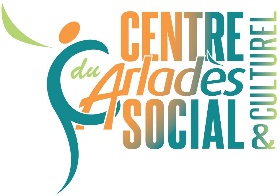 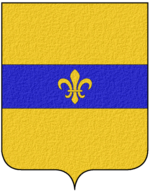 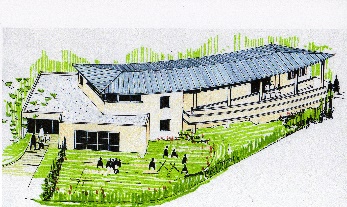 Le Centre Social et Culturel du Carladès, La Médiathèque Municipale de Vic sur Cère vous invitent aux « Portes ouvertes des Jardins » le Mercredi 19 Octobre 2022 de 16h00 à 18h00 sous le préau de l’Ecole Elémentaire de Vic sur Cère.Au programme : - Troc de plants et de graines (période de l'automne propice à l'enracinement et suite aux récoltes de graine d'été : demandes faites le jour du "Troc Vert" de mai 2022)- Appel à dons de plants (odeurs et goûts pour jardin aromatique de l'Espace Partagé ainsi que des plantes « couvre-sols » et des plantes grimpantes pour la Cour de l’école) et de graines (notamment fruitiers pour projet micro-pépinière Centre social et grainothèque Médiathèque) - Appel à dons de godets pour micro-pépinière, ainsi que des outils de jardinage pour enfants .- Chantiers participatifs : arrachage de framboisiers + plantations "Espace partagé" Médiathèque ; élaboration d'un châssis pour micro-pépinière …- Échanges autour des différents projets de jardin pédagogique pour l'école de Thiézac et de Polminhac.- Participation Musicale du groupe Trad’ « Cheminade » avec des chants sur les fruits et légumes .Nous serons ravis de rencontrer des bénévoles, des artisans, toute personne généreuse de son temps et de précieux conseils pour nous accompagner dans la réalisation des différents « projets jardins » du territoire.Merci.